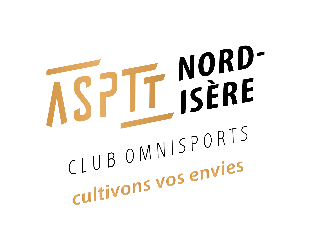 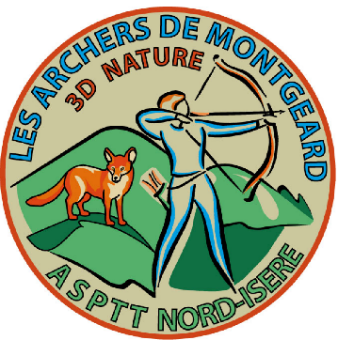 Les Archers de Montgeard ont l’honneur de vous convier à leur concours 3D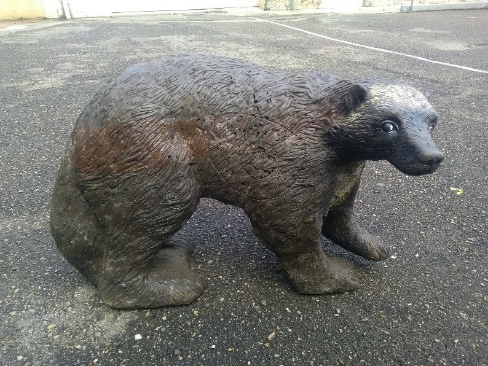 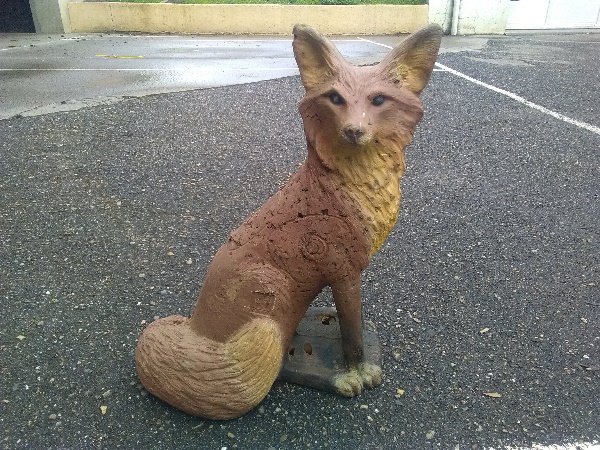 24 ciblesChampionnat individuel.Le dimanche 07 avril 2024Ouverture du greffe 8h00 Remise des prix à 16H00Inscriptions :	Adulte + 18 ans 12€Jeunes entre 10 et 18 ans 5€Gratuit pour les archers de moins de 10 ansContact : @mail : les archersdemontgeard@gmail.comPhilippe BEHR : 07.83.56.00.99Doris HERBIN : 06.71.56.38.57Itinéraire fléché à partir de la sortie d’autoroute N°6 (Villefontaine) et N° 7 (L’Isle d’Abeau)Possibilité de garer les camping-cars – Toilettes sèches.Restauration sur place (sandwich ou repas complet)Coordonnées GPS 45°36’24’’N - 05°11’57’’EInscription : https://forms.gle/azJyxRVZAZtZ7mkR9